Meine Familie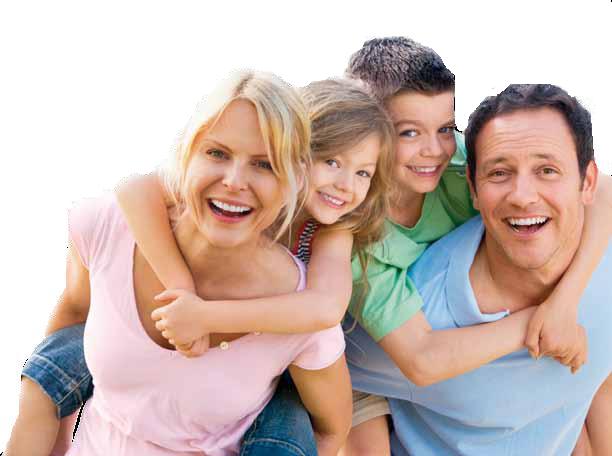 SprechenWie heiβen deine Eltern?Was bist du von Beruf?Wofür interessierst du dich?Wofür interessiert sich dein Vater ?Hast du Geschwister?Was mag deine Mutter?Wie alt ist dein Bruder/ deine Schwester?Arbeitest du oder lernst du noch?Wo wohny deine Familie?Besuchst du oft Opa und Oma?Finde Paare!Groβfamilie		a) EnkelMutter			b) BruderOma			c) SohnFrau			d) GroβelternCousine		e) MannNichte			f) VetterSchwester		g) NeffeEltern			h) VaterNichte			i) KleinfamilieGroβmutter		j) OpaEnkelin			k) GroβvaterWer ist wer?Die Schwester meiner Mutter 		…………………………………………………….Mein Vater und meine Mutter		…………………………………………………….Der Vater meines Vaters		…………………………………………………….Die Tochter meines Sohnes		…………………………………………………….Die Mutter meiner Mutter		…………………………………………………….Der Bruder meiner Mutter		…………………………………………………….Mein Bruder und meine Schwester	…………………………………………………….